К дню защитника Отечества, с детьми старшей группы№4 была проведена квест- игра "Школа молодого бойца".
В этой игре дети проявили смелость, мужество, отвагу, решительность, дружбу для достижения поставленной цели. С задачей игры все ребята справились отлично.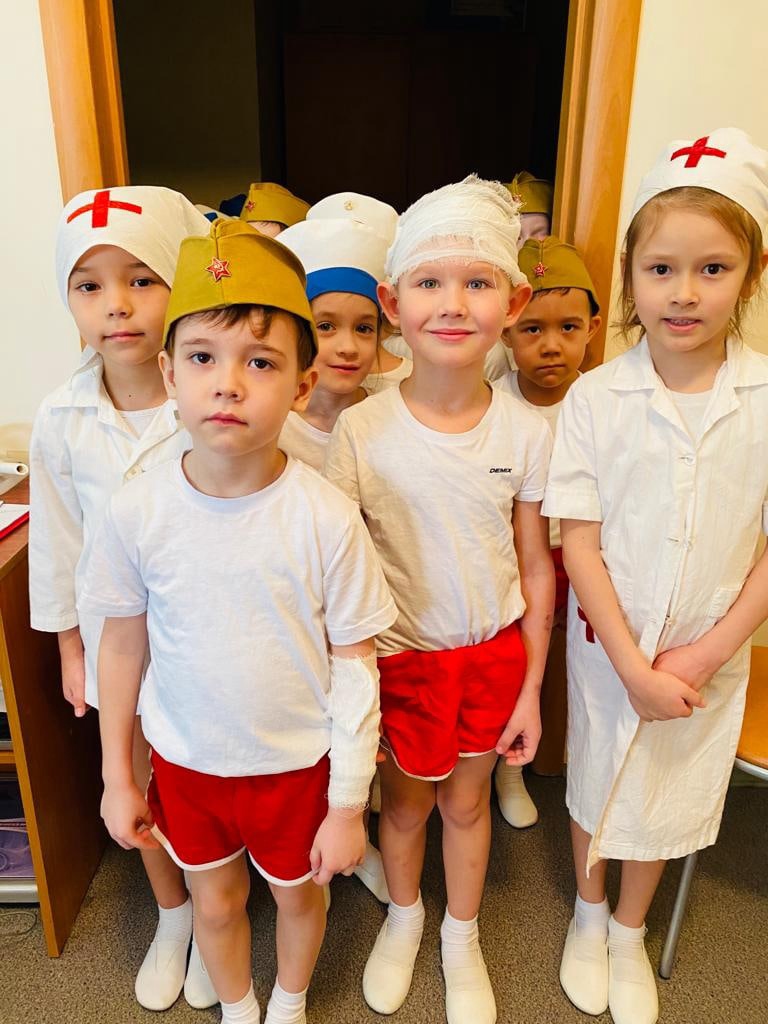 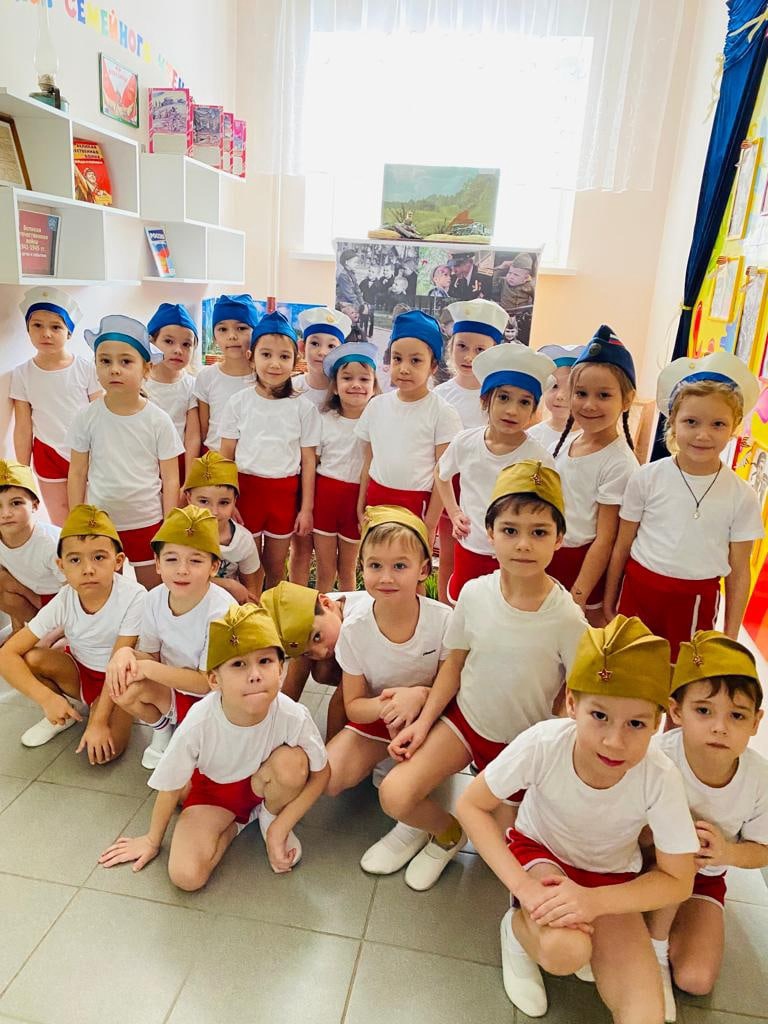 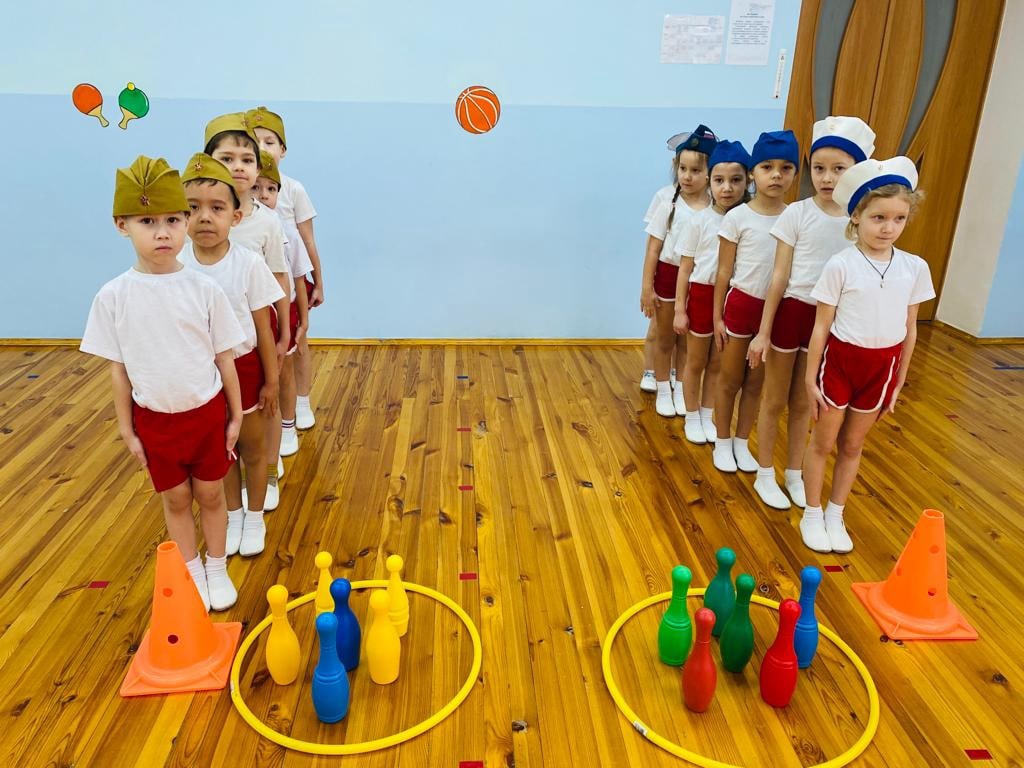 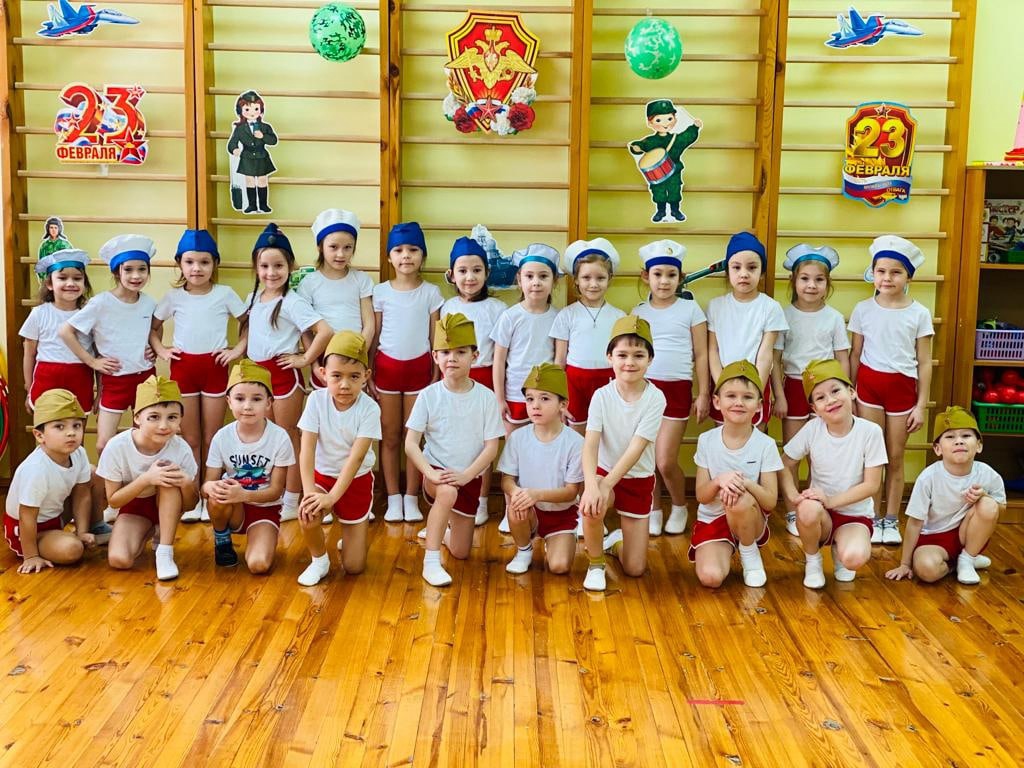 